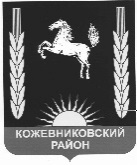 администрация   кожевниковского   районаПОСТАНОВЛЕНИЕ   29.06.2023                                                                                                                        № 336с. Кожевниково   Кожевниковского района   Томской областиО внесении изменений в постановление Администрации Кожевниковского района от 10.02.2015г. №87 «О создании межведомственной комиссии по вопросам полноты платежей в консолидированный бюджет МО «Кожевниковский район»»В связи с кадровыми изменениямиПОСТАНОВЛЯЮ:Внести изменения в постановление Администрации Кожевниковского района от 10.02.2015г. № 87 «О создании межведомственной комиссии по вопросам полноты платежей в консолидированный бюджет МО «Кожевниковский район» следующие изменения:В составе членов межведомственной комиссии по вопросам полноты платежей в консолидированный бюджет МО «Кожевниковский район» слова «Носикова Е.А.» заменить словами «Попов А.В.».2.Разместить настоящее постановление на официальном сайте органов местного самоуправления Кожевниковского района.3. Настоящее постановление вступает в силу со дня его подписания.4. Контроль за исполнением настоящего постановления возложить на заместителя Главы Кожевниковского района по экономике и финансам Емельянову Т.А.И.о. Главы Кожевниковского района                                                                        В.Н. Елегечев                                                Н.В. Шерстобоева22-568Заместитель Главы районапо экономике и финансам____________Т.А. Емельянова  «____» ___________ 2023гНачальник отдела правовой и кадровой работы____________В.И. Савельева  «____» ___________ 2023г